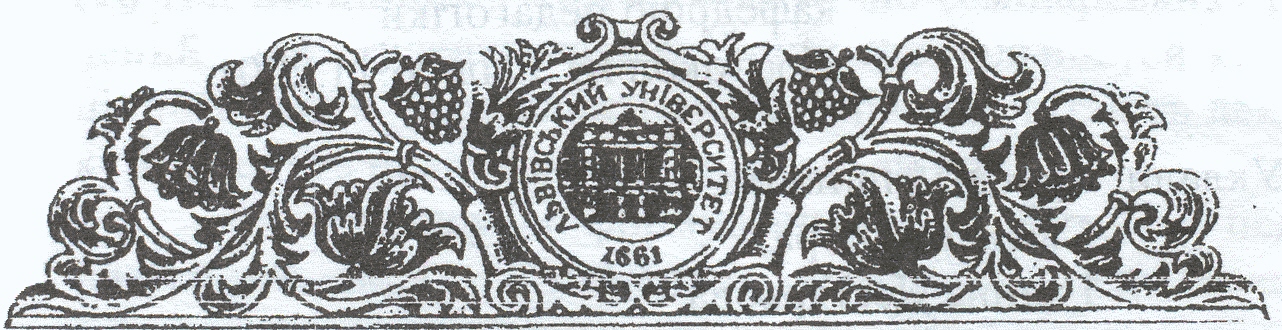 Міністерство освіти і науки УкраїниЛьвівський національний університет імені Івана ФранкаФакультет педагогічної освітиКафедра загальної педагогіки та педагогіки вищої школиНАВЧАЛЬНО-МЕТОДИЧНІ МАТЕРІАЛИ ДО ВИВЧЕННЯ КУРСУ „Менеджмент соціальної роботи”для студентів факультету педагогічної освітиспеціальності 231 Соціальна роботиЛьвів - 2022ТЕМИ І ЗАВДАННЯ ПРАКТИЧНО-СЕМІНАРСЬКИХ ЗАНЯТЬТема 1. Становлення менеджменту як теорії і практики управлінської діяльностіІсторичний досвід розвитку теорії і практики управління. Поняття про соціальне управління. Сучасні підходи до менеджменту  Національні та культурні особливості управлінських систем. Тема 2. Науково-теоретичні основи менеджменту соціальної роботиОрганізація соціальної сфери: характеристики, структура, типи.Поняття об'єкту та суб’єкту у менеджменті соціальної роботиФактори впливу, атрибути та компоненти в соціальній організації.Закономірності вдосконалення менеджменту соціальної роботи.Тема 3. Принципи менеджменту соцiальної роботиПоняття про принципи управлінської діяльності, їх класифікація.Характеристика принципів управління.Аналіз принципів психології управління. Перегляньте відео, ознайомтесь із розповідями та визначте перелік принципів управління, проаналізуйте умови їх практичної реалізації.https://cutt.ly/RWYMPRr https://cutt.ly/dWYMFizТема 4. Функції менеджменту соціальної роботиПланування та організування менеджменту соціальної роботи.Мотиваційна функція менеджменту соціальної роботи.Контроль у системі менеджменту соціальної роботи.Тема 5. Управлінські рішення та методи менеджменту соціальної роботиСутність та класифікація управлінських рішень.Моделі й технологія прийняття управлінських рішень. Облік та контроль виконання управлінських рішень. Причини прийняття невдалих управлінських рішень Методи менеджменту соціальної роботи. Тема 6. Кадрове забезпечення соціальної роботи1. Організація кадрової політики в соціальній службі. 2. Поняття «кадровий потенціал» та взаємозв’язок з іншими поняттями кадрової політики у соціальній роботі 3. Інтеграційна модель мотиваційного управління кадрами в соціальній сфері 4. Сучасні методи оцінювання кадрового потенціалу 5. Атестація працівників соціальної сфери Тема 7. Система соціального обслуговування та соціальних служб послуг України  Історичні та сучасні аспекти формування системи соціальних послуг та служб в Україні. Правові засади функціонування.Повноваження центральних та місцевих органів влади щодо організації надання соціальних послуг. Функції та складові системи соціального обслуговування. Недержавний сектор надавачів соціальних послуг. Тема 8. Особливості створення та проведення рекламних компаній організаціями соціальної сфери 1. Поняття і сутність соціальної реклами. 2. Основні завдання та функції соціальної реклами.3. Особливості створення реклами організаціями соціальної сфери. 4. Соціальна реклама на телебаченні, радіо та в мережі Інтернет.Тема 9. Особа керівника у сфері соціальної роботиПоняття про стилі керівництва.Характеристика типів управлінської поведінки Роберта Блейка і Джейн Моуто. Характеристика автократичного, демократичного, ліберального стилю управління менеджера соціальної роботи. Основні вимоги до менеджерів. Критерії оцінки якості керівництва. Типові помилки керівників.Тема 10. Комунікативна культура менеджера соціальної роботиСтилі комунікативної взаємодії менеджера освіти. Функції і параметри спілкування. Прийоми рефлексивного і емпативного слухання. Організація та ведення переговорів у соціальній сфері.Тема 11. Налагодження взаємодії в управлінні соціальною роботою1. Конфлікти у професійному середовищі: причини і типи.2. Стратегії запобігання та врегулювання конфліктної взаємодії в менеджменті соціальної роботи.3. Організація командної роботи у соціальній сфері.4. Супервізія та консультування в менеджменті соціальної роботи. Перегляньте відео. Визначте цінність соціального капіталу та переваги командної роботи:https://cutt.ly/WWYMYsxТема 12. Психологічні ризики в професійній діяльності менеджерів соціальної роботиПередумови виникнення та етапи перебігу професійних стресів.  Способи подолання стресових ситуацій. Прийоми раціональної психотерапії.  Тема 13. Мобінг у професійній сфері соціальної роботиМобінг як форма організованого цькування й системного психологічного тиску в професійній сфері управління. Характеристика основних форм прояву мобінгу в професійній педагогічній діяльності.  Шляхи запобігання мобінгу та прийоми його подолання. Тема 14. Професійне вигоряння менеджерів освітиПоняття про професійні кризи. Чинники, що негативно впливають на професійний та особистісний розвиток менеджера соціальної роботи. Основні симптоми, фактори та фази професійного вигоряння. Професійні деструкції. Закономірності розвитку професійних деструкцій. Професійний егоцентризм. Умови ефективної профілактики синдрому професійного вигоряння.РОЗПОДІЛ БАЛІВ Усна відповідь на семінарському занятті оцінюється мксимально – 3 бали, виконання завдання для самостійної роботи максимально – 3 бали. Критерії оцінювання усних відповідей: 3б. – змістовна, логічна відповідь, наявність аргументованих суджень, власних прикладів.2б. – студент демонструє розуміння основних теоретичних положень, допускає помилки, відчуває труднощі в пошуку прикладів чи аргументів.1б. – студент виявляє неточності у розумінні основних положень, відповідь носить фрагментарний характер.завдань для самостійної роботи:2б. – змістовність, логічність, аргументованість представлених міркувань, наявінсть авторських суджень;1б. -  повнота висвітлення питання.тестових завдань у проміжному, підсумковому контролі 1 або 2 бали визначено відповідно до типу завдань.Питання, для підготовки до іспитуПоняття про управління, керівництво, менеджмент.Історичний досвід розвитку теорії і практики управління. Поняття про соціальне управління.Історичні передумови виникнення менеджменту як науки управління.Характеристика школи наукового управління (Ф. Тейлор, Л. Гільберт, Г. Форд).Класичний напрям менеджменту та його складові (М. Вебер, А. Файоль).Гуманістичний менеджмент: основні ідеї й складові (Е. Мейо, Д. Карнегі, А. Маслоу, Мак Грегор).Емпірична школа менеджменту.Типи менеджерів за теорією «Х», «У» Мак Грегора. Проблеми сучасного менеджменту.Сучасні підходи до менеджменту  Національні та культурні особливості управлінських систем. Організація соціальної сфери: характеристики, структура, типи.Поняття об'єкту та суб’єкту у менеджменті соціальної роботиФактори впливу, атрибути соціальної організації Компоненти в соціальній організації.Закономірності вдосконалення менеджменту соціальної роботи  Поняття про принципи управлінської діяльності, їх класифікація.Характеристика принципів управління.Аналіз принципів психології управління.Планування та організування менеджменту соціальної роботи.Мотиваційна функція менеджменту соціальної роботи.Контроль у системі менеджменту соціальної роботи.Сутність та класифікація управлінських рішень.Моделі й технологія прийняття управлінських рішень. Процедура прийняття й типи управлінських рішень: імпульсивні, з ризиком, урівноважені, обережні, інертні.Облік та контроль виконання управлінських рішень. Причини прийняття невдалих управлінських рішеньХарактеристика методів менеджменту соціальної роботи. Організація кадрової політики в соціальній службі. Поняття «кадровий потенціал» та взаємозв’язок з іншими поняттями кадрової політики у соціальній роботі. Інтеграційна модель мотиваційного управління кадрами в соціальній сфері. Сучасні методи оцінювання кадрового потенціалу.Атестація працівників соціальної сфери.Менеджмент соціальної роботи як інструмент соціальної політики (державної, регіональної, місцевої).Програма як вид менеджерського рішення у менеджменті соціальної роботи Програма як вид менеджерського рішення у менеджменті соціальної роботи Соціальне проектування у менеджменті соціальної роботи Моделювання в діяльності служб соціальної сфериПоняття і сутність соціальної реклами Основні завдання та функції соціальної реклами Особливості створення реклами організаціями соціальної сфери Соціальна реклама на телебаченні, радіо та в мережі ІнтернетПоняття про стилі керівництва. Типи управління в освіті: розімкнуте, замкнуте, змішане.Характеристика типів управлінської поведінки Роберта Блейка і Джейн Моуто. Характеристика автократичного стилю управління менеджера соціальної роботи. Характеристика демократичного стилю управління менеджера соціальної роботи. Характеристика ліберального стилю управління менеджера соціальної роботи. Стилі комунікативної взаємодії менеджера соціальної роботи. Основні вимоги до менеджерів соціальної роботи. Критерії оцінки якості керівництва. Типові помилки керівників. Функції і параметри спілкування. Прийоми рефлексивного і емпативного слухання. Характеристика типів ділових співрозмовників.Прийоми підвищення ефективності спілкування.Невербальні засоби спілкування.Рефлексивне й нерефлексивне слухання.Організація та ведення ділових переговорів.Конфлікти у професійному середовищі соціальної сфери: причини і типи.Стратегії запобігання та врегулювання конфліктної взаємодії в менеджменті соціальної роботи.Організація командної роботи у соціальній сфері.Супервізія та консультування в менеджменті соціальної роботи. Передумови виникнення та етапи перебігу професійних стресів.  Способи подолання стресових ситуацій. Прийоми раціональної психотерапії.  Мобінг як форма органзіованого цькування й системного психологічного тиску в професійній сфері управління.  Характеристика основних форм прояву мобінгу в професійній педагогічній діяльності. Шляхи запобігання мобінгу та прийоми його подолання.Поняття про професійні кризи. Чинники, що негативно впливають на професійний та особистісний розвиток менеджера соціальної роботи. Основні симптоми, фактори та фази професійного вигоряння. Професійні деструкції. Закономірності розвитку професійних деструкцій. Професійний егоцентризм. Умови ефективної профілактики синдрому професійного вигоряння соціальних працівників.ЛітератураБазова:Володченко Ж.М. Менеджмент соціально-педагогічної роботи [Текст] : навч.-метод. посіб. / Ж. М. Володченко ; Ніжин. держ. ун-т ім. Миколи Гоголя. - Ніжин : НДУ ім. Миколи Гоголя, 2013. - 166 с.Главацька О.Л. Менеджмент соціальної роботи: Курс лекцій / Тернопіль, ТДПУ, 2009. – 65 с.Лукашевич М.П., Туленков М.В. Менеджмент соціальної роботи: Теорія i практика: Навч. посiб. – К., 2007. Менеджмент соціальної сфери : навч. посіб. / Д.Г. Кучеренко, О.В. Мартинюк, К., 2010 – 221 с.Тимошко Г. М. Менеджмент соціальної роботи: навчальний посібник. – Ніжин: Видавець ПП Лисенко М. М., 2011. – 308 с.. -  101.Управлінські аспекти соціальної роботи: Курс лекцій / М.Ф. Головатий. – К.: МАУП, 2004. – 368 с.Додаткова:Менеджмент соціальної роботи : навч. посіб. для студентів спеціальності "Соціальна робота", "Соціальна педагогіка" / Є.Г. Дєдов ; Міністерство освіти і науки, молоді та спорту України, Державний заклад "Луганський національний університет імені Тараса Шевченка", 2012.Навчально-практичний органайзер з курсу "Менеджмент соціальної роботи" : навч.-метод. посіб. / [Т.А. Тернавська, Я.М. Раєвська, Ж.В. Мельник], Кам’янець-Подільський, 2020. Соціальна робота. Менеджмент соціальної роботи: Навч. посіб. / Ред. В.П. Андрущенко. – К.: ДЦССМ, 2003. – 277с.Хоронжий А.Г. Основи соціального управління: Курс лекцій. Навчальний посібник. / А.Г. Хоронжий. – Львів: Магнолія плюс, 2006. – 220 с.Шендеровський К.С. Тактичний менеджмент соціальної служби: Посібник для керівників соціальних служб. – К., 2011.Поточна успішністьПМК1(Т1-Т9)ПМК2 (Т10-Т4)ІспитУсього30101050100